Schoolkalender 2019 – 2020   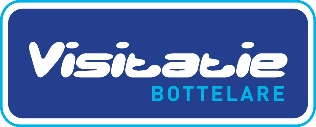 JULIAUGUSTUSSEPTEMBEROKTOBERNOVEMBERDECEMBERJANUARIFEBRUARIMAARTAPRILMEIJUNIMa01ZOMERVAKANTIEDi02Wo03Do04Vr05Za06Zo07Ma08Di09Wo10Do11FEEST  VLAAMSE  GEMEENSCHAPVr12Za13Zo14Ma15Di16Wo17Do18Vr19Za20Zo21Ma22Di23Wo24Do25Vr26Za27Zo28Ma29Di30Wo31Do01Vr02Za03Zo04Ma05Di06Wo07Do08Vr09Za10Zo11Ma12Di13Wo14Do15O.L.V. HEMELVAARTVr16Za17Zo18Ma19Di20Wo21Do22Vr23Za24Zo25Ma26Di27Wo28Kennismakingsmoment 16:00-18:00+ infoavond kleuterouders 19:30Do29Vr30Za31Zo01Ma02Koffiestand OCDi03Typles klas 5 en 6Wo04Do05Infoavond ouders lager schoolkdn.Vr06ZwemmenZa07Zo08Ma09Startviering kleuterschoolDi10Startviering lagere schoolWo11Do12Vr13Za14Zo15Ma16BIO-& muzoklas 3&4Di17Geluksvogels kleuters – klas 4+2A, Typles klas 5 en 6Wo18Do19Geluksvogels klas 3+2B, klas 1 en klas 5+6Vr20ZwemmenZa21Zo22Ma23Di24Wo25Do26Vr27Za28Zo29Ma30Pedagogische studiedagDi01Pedagogische studiedagWo02Do03Vr04Zwemmen/ Saved by the bellZa05Zo06Ma07Di08Typles klas 5 en 6Wo09Do10Vr11Za12Zo13Ma14Di15Wo16Do17Verkoop groentepakketten, Kronkeldidoe klas 1Vr18ZwemmenZa19Zo20Ma21Di22PV, Typles klas 5 en 6Wo23RommelmarktDo24Vr25rapportZa26Zo27Ma28HERFSTVAKANTIEDi29Wo30Do31Vr01ALLERHEILIGENZa02ALLERZIELENZo03Ma04Di05Wo06Do07Vr08ZwemmenZa09Zo10Ma11WAPENSTILSTANDDi12Week van de oudercontacten, Typles klas 5 en 6Wo13Do14Vr15Za16Zo17Ma18VoorleesweekDi19Educatieve avond OCWo20Do21Vr22ZwemmenZa23zo24Ma25VerkeersweekDi26Pv, Typles klas 5 en 6Wo27Do28Vr29Za30Zo01Ma02Di03Bezoek van de Sint  Adventsviering graad 3Wo04Do05Vr06Lokale vrije dagZa07Zo08Ma09Di10Adventsviering graad?, Typles klas 5 en 6Wo11Soep op de stoepDo12Vr13Lichtjeswandeling OCZa14Zo15Ma16Kerstviering kleuterschoolDi17Adventsviering graad?Wo18Do19Vr20Zwemmen Rapport + gymrapportZa21Zo22Ma23KERSTVAKANTIEDi24Wo25KERSTMISDo262de  KERSTDAGVr27Za28Zo29Ma30Di31Wo01NIEUWJAARSDAGDo02Vr03Za04Zo05Ma06Di07Typles klas 5 en 6Wo08Do09Fabriek Energie klas 5Vr10Za11Zo12Ma13Di14Fabriek Energie klas 5Wo15Do16Vr17ZwemmenZa18Zo19Ma20Di21Typles klas 5 en 6Wo22Do23Vr24Za25Zo26Ma27Lokale vrije dagDi28PVWo29Do30Vr31ZwemmenZa01Zo02Ma03Di04Wo05Do06Vr07Za08Quizavond OCZo09Ma10Di11Dikke truiendagWo12Do13Vr14ZwemmenZa15Zo16Ma17Di18PVWo19Do20Vr21Rapport+ ICTrapport+ gymrapportZa22Zo23Ma24KROKUSVAKANTIEDi25Wo26Do27Vr28Za29Zo01Ma02ComplimentenweekDi03Wo04Do05Vr06ZwemmenZa07Zo08Ma09Verkeersweek 2Di10Wo11Do12Vr13Za14Zo15Ma16Week van de oudercontactenDi17Vastenviering graad ?Wo18Do19Vr20ZwemmenZa21Zo22Verkoop ontbijtpakketten OCMa23Di24PV/ Vastenviering graad?Wo25Do26Vr27Za28Zo29Ma30Paasviering kleuterschoolDi31Paasviering lagere schoolWo01Do02Sober maalVr03ZwemmenZa04Zo05Ma06PAASVAKANTIEDi07Wo08Do09Vr10Za11Zo12PASENMa13PAASMAANDAGDi14Wo15Do16Vr17Za18Zo19Ma20Di21Wo22Do23schoolfotograafVr24Za25Zo26Ma27Di28Wo29Do30Rapport+gymrapportVr01DAG  VAN  DE ARBEIDZa02Zo03Ma04Di05Wo06Do07Vr08Za09Zo10Ma11Verkeersweek 3Di12PVWo13Do14Vr15ZwemmenZa16Zo17Eerste Communieviering om 9:30Ma18Di19Wo20Do21HEMELVAARTVr22Za23Zo24Ma25Di26Wo27Do28Vr29ZwemmenZa30Zo31PINKSTERENMa1PINKSTERMAANDAGDi2Kinderzegening kleuter en frietjesdagWo3Do4Vr5Za6SCHOOLFEESTZo7Ma8Di9Wo10Do11Vr12ZwemmenZa13Zo14Ma15Di16Wo17Boerderijklas 1&2Do18Vr19Za20Zo21Ma22Di23PVWo24Do25Vr26Promotie  KIII + klas 6Za27Zo28Ma29Di30Rapport+ICTrapport+gymrapport